Come Celebrate 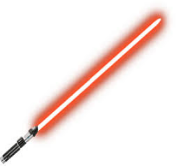 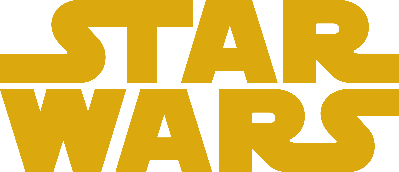 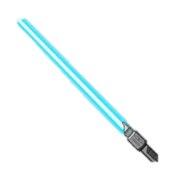 Week with UsOn Wednesday May 3rd2:30 – 4:00 p.m.Arnold Branch Library1065 Blagen Rd.Arnold, CAJoin us for a fun afternoon of activities, prizes, and a very special Dark Side guest appearance.Sponsored by the Arnold FRIENDS of the Library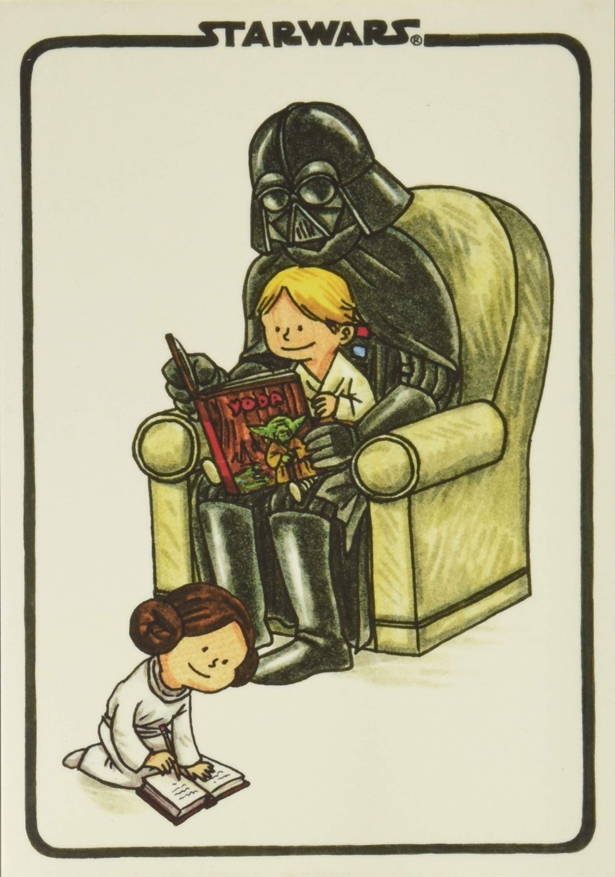 All Ages Welcome                                                                                                    